Plenárisülés-dokumentum<NoDocSe>A8-0345/2018</NoDocSe><Date>{19/10/2018}19.10.2018</Date><RefProcLect>*</RefProcLect><TitreType>JELENTÉS</TitreType><Titre>a daktiloszkópiai adatokra vonatkozó, Horvátországgal való automatizált adatcsere megindításáról szóló tanácsi végrehajtási határozatra irányuló tervezetről</Titre><DocRef>(11284/2018 – C8-0390/2018 – 2018/0810(CNS))</DocRef><Commission>{LIBE}Állampolgári Jogi, Bel- és Igazságügyi Bizottság</Commission>Előadó: <Depute>Branislav Škripek</Depute>(Egyszerűsített eljárás – az eljárási szabályzat 50. cikkének (1) bekezdése)PR_NLE-CN_ImplDec_appTARTALOMOldalAZ EURÓPAI PARLAMENT JOGALKOTÁSI ÁLLÁSFOGLALÁS-TERVEZETE	5ELJÁRÁS AZ ILLETÉKES BIZOTTSÁGBAN	6AZ EURÓPAI PARLAMENT JOGALKOTÁSI ÁLLÁSFOGLALÁS-TERVEZETEa daktiloszkópiai adatokra vonatkozó, Horvátországgal való automatizált adatcsere megindításáról szóló tanácsi végrehajtási határozatra irányuló tervezetről(11284/2018 – C8-0390/2018 – 2018/0810(CNS))(Konzultáció)Az Európai Parlament,–	tekintettel a Tanács tervezetére (11284/2018),–	tekintettel az Európai Unióról szóló szerződés 39. cikke (1) bekezdésének az Amszterdami Szerződés által módosított formájára, valamint az átmeneti rendelkezésekről szóló 36. jegyzőkönyv 9. cikkére, amelyeknek megfelelően a Tanács konzultált a Parlamenttel (C8-0390/2018),–	tekintettel a különösen a terrorizmus és a határokon átnyúló bűnözés elleni küzdelemre irányuló, határokon átnyúló együttműködés megerősítéséről szóló, 2008. június 23-i 2008/615/IB tanácsi határozatra, és különösen annak 33. cikkére,–	tekintettel eljárási szabályzata 78c. cikkére,–	tekintettel az Állampolgári Jogi, Bel- és Igazságügyi Bizottság jelentésére (A8-0345/2018),1.	jóváhagyja a Tanács tervezetét;2.	felkéri a Tanácsot, hogy tájékoztassa a Parlamentet arról, ha a Parlament által jóváhagyott szövegtől el kíván térni;3.	felkéri a Tanácsot a Parlamenttel való újbóli konzultációra, ha lényegesen módosítani kívánja a Parlament által jóváhagyott szöveget;4.	utasítja elnökét, hogy továbbítsa a Parlament álláspontját a Tanácsnak és a Bizottságnak.sELJÁRÁS AZ ILLETÉKES BIZOTTSÁGBANEurópai Parlament2014-2019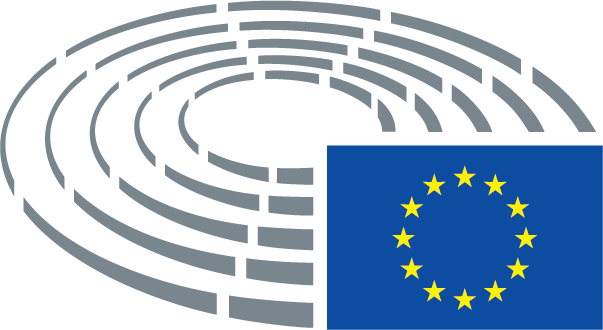 Az eljárások jelölései	*	Konzultációs eljárás		***	Egyetértési eljárás	***I	Rendes jogalkotási eljárás (első olvasat)	***II	Rendes jogalkotási eljárás (második olvasat)	***III	Rendes jogalkotási eljárás (harmadik olvasat)
(Az eljárás típusa a jogi aktus tervezetében javasolt jogalaptól függ.)A jogi aktus tervezetének módosításaiA Parlament kéthasábos módosításaiA törlést félkövér dőlt betűk jelzik a baloldali hasáb szövegében. A szövegváltoztatást félkövér dőlt betűk jelzik mindkét hasáb szövegében. Az új szöveget félkövér dőlt betűk jelzik a jobb oldali hasáb szövegében.A módosítások fejlécének első és második sora a vizsgált jogi aktus tervezetének érintett szakaszára utal. Ha a módosítás már létező – a jogi aktus tervezetével módosítani kívánt – jogi aktusra vonatkozik, a fejléc egy harmadik és egy negyedik sort is tartalmaz, amelyek a létező jogi aktusra és annak érintett rendelkezésére utalnak. A Parlament módosításai konszolidált szöveg formájábanAz új szövegrészeket félkövér dőlt betűk jelzik. A törölt szövegrészeket a ▌ jel jelzi vagy azok át vannak húzva. A szövegváltoztatást a helyettesítendő szöveg törlésével vagy áthúzásával és a helyébe lépő új szöveg félkövér dőlt szedésével jelzik. Ettől eltérően a szolgálatok által a végleges szöveg kialakítása érdekében bevezetett, kimondottan technikai jellegű módosításokat nem kell jelölni.CímVégrehajtási határozat a daktiloszkópiai adatokra vonatkozó, Horvátországgal való automatizált adatcsere megindításárólVégrehajtási határozat a daktiloszkópiai adatokra vonatkozó, Horvátországgal való automatizált adatcsere megindításárólVégrehajtási határozat a daktiloszkópiai adatokra vonatkozó, Horvátországgal való automatizált adatcsere megindításárólVégrehajtási határozat a daktiloszkópiai adatokra vonatkozó, Horvátországgal való automatizált adatcsere megindításárólHivatkozások11284/2018 – C8-0390/2018 – 2018/0810(CNS)11284/2018 – C8-0390/2018 – 2018/0810(CNS)11284/2018 – C8-0390/2018 – 2018/0810(CNS)11284/2018 – C8-0390/2018 – 2018/0810(CNS)Az Európai Parlamenttel folytatott konzultáció dátuma3.8.2018Illetékes bizottság       A plenáris ülésen való bejelentés dátumaLIBE10.9.2018Előadók       A kijelölés dátumaBranislav Škripek27.9.2018Egyszerűsített eljárás - a határozat dátuma6.9.20186.9.20186.9.20186.9.2018Az elfogadás dátuma18.10.2018Benyújtás dátuma19.10.201819.10.201819.10.201819.10.2018